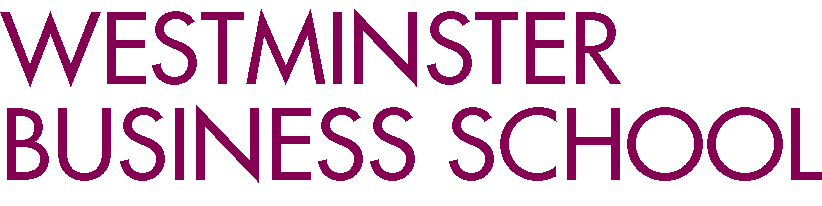 ORIENTATION WEEKMSc International Development ManagementCOURSE LEADER WELCOMECongratulations on being accepted onto the International Development Management, MSc. Academic programme. My colleagues and I on the Course Team welcome you, and we look forward to working with you as we seek to ensure that your time with us will be creative, exciting and fulfilling.Your course begins on Thursday 12th September with an intensive orientation activities.  It is extremely important that you arrive in London before the 12th September in order that you can start the program on time.  Your main academic workload will normally require your attendance on four days a week. The rest of your time will be spent on preparing coursework and in reading around your subject.  You will receive more details about your program of study during the orientation events. Contact details for key University services and administrative offices can be found at www.westminster.ac.uk/key-contacts.Best wishes and welcome to University life. We look forward to seeing you in September.Kind regardsDr Ola Sholarin, Course LeaderMSc. International Development Management Email: sholaro@westminster.ac.uk Extension: 66663Room number: C421HEAD OF SCHOOL WELCOMEA warm welcome to all of you! You are now part of a friendly, supportive and diverse student community in the heart of London, a truly global city. Your course is based in the School of Organisations, Economy and Society (SOES), a constituent part of Westminster Business School. SOES prides itself on offering innovative courses which combine rigorous academic study with a range of practical and evidence-based skills to enable you to operate effectively in a complex and rapidly changing international business environment. We want to work with you to develop the expertise and confidence needed to build a rewarding career, while having a positive and lasting impact on the organisations and broader environment in which you work.  Dr Vincent Rich, Head of SchoolOrganisations, Economy and SocietyEmail: richv@westminster.ac.ukWe very much look forward to seeing you on Thursday 12th September.READING LISTBhagwati, J. N. (2004), In defense of globalization, New York:Oxford University Press. Cypher, J. M. and Dietz, J. L. (2014), The Process of Economic Development, London: Routledge. Sachs, J. (2006), The End of Poverty: Economic possibilities for our time, New York: Penguin Books. Chari, S & S. Corbridge, (2008), (eds), The Development Reader, Oxford: Routledge. Kingsbury, D et al, (2017), International Development: Issues and Challenges, Basingstoke: Palgrave Macmillan, 3rd Edition. Secondi, G, (2008), (ed), The Development Economics Reader, Oxford: Routledge. Thirlwall, A P, (2011), Economics of Development, Basingstoke: Palgrave Macmillan, 9th Edition.READING LISTBhagwati, J. N. (2004), In defense of globalization, New York:Oxford University Press. Cypher, J. M. and Dietz, J. L. (2014), The Process of Economic Development, London: Routledge. Sachs, J. (2006), The End of Poverty: Economic possibilities for our time, New York: Penguin Books. Chari, S & S. Corbridge, (2008), (eds), The Development Reader, Oxford: Routledge. Kingsbury, D et al, (2017), International Development: Issues and Challenges, Basingstoke: Palgrave Macmillan, 3rd Edition. Secondi, G, (2008), (ed), The Development Economics Reader, Oxford: Routledge. Thirlwall, A P, (2011), Economics of Development, Basingstoke: Palgrave Macmillan, 9th Edition.READING LISTBhagwati, J. N. (2004), In defense of globalization, New York:Oxford University Press. Cypher, J. M. and Dietz, J. L. (2014), The Process of Economic Development, London: Routledge. Sachs, J. (2006), The End of Poverty: Economic possibilities for our time, New York: Penguin Books. Chari, S & S. Corbridge, (2008), (eds), The Development Reader, Oxford: Routledge. Kingsbury, D et al, (2017), International Development: Issues and Challenges, Basingstoke: Palgrave Macmillan, 3rd Edition. Secondi, G, (2008), (ed), The Development Economics Reader, Oxford: Routledge. Thirlwall, A P, (2011), Economics of Development, Basingstoke: Palgrave Macmillan, 9th Edition.ADDITIONAL INFORMATION JournalsADDITIONAL INFORMATION JournalsADDITIONAL INFORMATION JournalsWeb Resources Devex (https://www.devex.com) Institute of Development Studies (www.ids.ac.uk) Overseas Development Institute (www.odi.org.uk) World Institute for Development Economics Research (www.wider.unu.edu)Web Resources Devex (https://www.devex.com) Institute of Development Studies (www.ids.ac.uk) Overseas Development Institute (www.odi.org.uk) World Institute for Development Economics Research (www.wider.unu.edu)